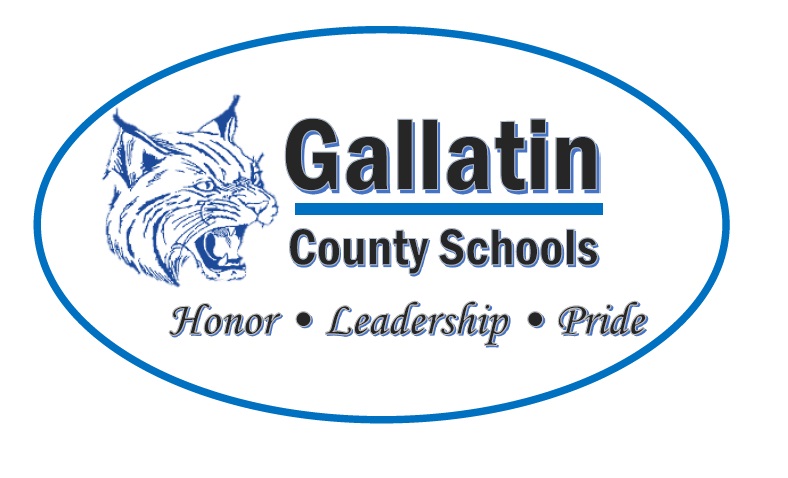 Employee HandbookGallatin County Board of Education75 BoardwalkWarsaw, KY 41095Phone 859.567.1820 • Fax 859.567.4528www.gallatin.kyschools.usGallatin County Schools do not discriminate on the basis of race, color, national origin, age, religion, marital status, sex, disability, veteran status, genetic information, in its programs and activities and provides equal access to its facilities to the Boy Scouts and other designated youth groups.Table of ContentsTable of Contents	iFuture Policy Changes	1Central Office Personnel and School Administrators	2General Terms of Employment	4Equal Opportunity Employment	4Harassment/Discrimination	4Criminal Background Check and Testing	5Confidentiality	6Information Security Breach	6Hiring	6Medical Examination	6Supervision	7Hours of Duty	7Transfer of Tenure	7Salaries and Payroll Distribution	7Supervision of Students	8Bullying	8Benefits and Leave	9Insurance	9Salary Deductions	9Cafeteria Plan	9Expense Reimbursement	9Holidays	10Leave Policies	10Personal Leave	11Sick Leave	11Sick Leave Donation Program	11Family and Medical Leave	12FML Basic Leave Entitlement	13Maternity Leave	14Extended Disability Leave	14Educational Leave	14Emergency Leave	15Jury Leave	15Military/Disaster Services Leave	15Personnel Management	16Transfer	16Non-renewal and Termination	16Retirement	16Evaluations	16Training and Professional Development	17Personnel Records	17Retention of Recordings	17Promotions/Demotions	17Reduction in Force	17Suspension/Reinstatement	18Employee Conduct	19Absenteeism/Tardiness/Substitutes	19Staff Meetings	19Disrupting the Educational Process	19Previewing Student Materials	19Controversial Issues	20Drug-Free/Alcohol-Free Schools	20Weapons	20Tobacco, Alternative Nicotine Product, or Vapor Product	21Use of School Property	21Use of Personal Cell Phones/Telecommunication Devices	22Social Media	22Health, Safety and Security	22Use of Physical Restraint and Seclusion	23Grievances/Communications	23Gifts	23Solicitations	23Political Activities	23Outside Employment or Activities	24Required Reports	24Code of Ethics for Certified School Personnel	27Acknowledgement Form	29BOARD MEMBERSHargis Davis., Sonya Giles, Becky Burgett, and SUPERINTENDENTLarry Hammond“MAXIMIZING STUDENT LEARNING AND ACHIEVEMENT”Dear Employee:The purpose of the handbook is to acquaint you with general Board of Education policies that govern and affect your employment and to outline the benefits available to you as an employee of the District.Because this handbook is a general source of information, it is not intended to be, and should not be interpreted as, a contract. It is not an all-encompassing document and may not cover every possible situation or unusual circumstance. If a conflict exists between information in this handbook and Board policy or administrative procedures, the policies and procedures govern. If an employee has any questions about this manual or procedure, s/he should contact his/her immediate supervisor. It is the employee’s responsibility to refer to the actual policies and/or administrative procedures for further information. Complete copies of those documents are available at the Central Office and online at the district’s website at www.gallatin.kyschools.us. Any employee is free to review official policies and procedures and is expected to be familiar with those related to his/her job responsibilities. Employees and students who fail to comply with Board policies may be subject to disciplinary action. 01.5School council policies, which are also available from the Principal may also apply in some instances. 02.4241In this handbook, bolded policy codes indicate related Board of Education policies.Future Policy ChangesAlthough every effort will be made to update the handbook on a timely basis, the Gallatin County Board of Education reserves the right, and has the sole discretion, to change any policies, procedures, benefits, and terms of employment without notice, consultation, or publication, except as may be required by contractual agreements and law. The District reserves the right, and has the sole discretion, to modify or change any portion of this handbook at any time.Central Office Personnel and School AdministratorsGeneral Terms of EmploymentEqual Opportunity EmploymentThe Gallatin County Board of Education is an Equal Opportunity Employer. The District does not discriminate on the basis of , color, .Reasonable accommodation for individuals with disabilities will be  as required by law.If considerations of sex, age or disability have a bona fide relationship to the unique requirements of a particular job or if there are federal or state legal requirements that apply, then sex, age or disability may be taken into account as a bona fide occupational qualification, provided such consideration is consistent with governing law.If you have questions concerning District compliance with state and federal equal opportunity employment laws, contact the Board of Education’s Central Office. 03.113/03.212Harassment/DiscriminationThe Gallatin County Board of Education intends that employees have a safe and orderly work environment in which to do their jobs. Therefore, the Board does not condone and will not tolerate harassment of or discrimination against employees, students, or visitors to the school or District, or any act prohibited by Board policy that disrupts the work place or the educational process and/or keeps employees from doing their jobs.Any employee who believes that he or she, or any other employee, student, or visitor to the school or District, is being or has been subjected to harassment or discrimination shall bring the matter to the attention of his/her Principal/immediate supervisor or the District’s Title IX/Equity Coordinator as required by Board policy. The District will investigate any such concerns promptly and confidentially.No employee will be subject to any form of reprisal or retaliation for having made a good-faith complaint under this policy. For complete information concerning the District’s position prohibiting harassment/discrimination, assistance in reporting and responding to alleged incidents, and examples of prohibited behaviors, employees should refer to the District’s policies and related procedures. 03.162/03.262Title IX Coordinator Name	Linda EdmonsonTelephone	859.567.1820Address	75 Boardwalk, Section 504 Coordinator Name	Jo Ann McCaughanTelephone	859.567.1820Address	75 Boardwalk, 01.1Employees wishing to initiate a complaint concerning discrimination in the delivery of benefits or services in the District’s school nutrition program should go to the link below or mail a written complaint to the U.S. Department of Agriculture, Director, Office of Adjudication, 1400 Independence Avenue, S.W., Washington D.C. 20250-9410, or email, program.intake@usda.gov.http://www.ascr.usda.gov/complaint_filing_cust.html07.1Criminal Background Check and TestingApplicants, employees, and student teachers must undergo records checks and testing as required by law.New hires and student teachers assigned within the District must have both a state and a federal criminal history background check and a letter from the Cabinet for Health and Family Services documenting the individual does not have a substantiated finding of child abuse or neglect.An employee shall report to the Superintendent if the employee has been found by the Cabinet for Health and Family Services to have abused or neglected a child, and if the employee has waived the right to appeal such a substantiated finding or the finding has been upheld upon appeal. 03.11/03.21Link to DPP-156 Central Registry Check and more information on the required :http://manuals.sp.chfs.ky.gov/chapter30/33/Pages/3013RequestfromthePublicforCANChecksandCentralRegistryChecks.aspxConfidentialityIn certain circumstances employees will receive confidential information regarding students’ or employees’ medical, educational or court records. Employees are required to keep student and personnel information in the strictest confidence and are legally prohibited from passing confidential information along to any unauthorized individual. Employees with whom juvenile court information is shared as permitted by law shall be asked to sign a statement indicating they understand the information is to be held in strictest confidence.Access to be LimitedEmployees may only access student record information in which they have a legitimate educational interest. 03.111/03.211/09.14/09.213/09.43Information Security BreachInformation security breaches shall be handled in accordance with KRS 61.931, KRS 61.932, and KRS 61.933 including, but not limited to, investigations and notifications.Within seventy-two (72) hours of the discovery or notification of a security breach, the District shall notify the Commissioner of the Kentucky State Police, the Auditor of Public Accounts, the Attorney General, and the Education Commissioner. 01.61HiringExcept for substitute teachers working on less than a full-time basis, all certified personnel are required to sign a written contract with the District. All regular full-time and part-time classified employees also shall receive a contract.Applicants, employees, and student teachers must undergo records checks and testing as required by law.Certified Employees: New hires and student teachers assigned within the District must have both a state and a federal criminal history background check. 03.11Classified Employees: New hires must have a state criminal history background check. Applicants that have resided in  twelve (12) months or less may be required to undergo both state and national criminal history background checks. 03.21A list of all District job openings is available at the Central Office.For further information on hiring, refer to policies 03.11/03.21.Medical ExaminationAll newly employed personnel, including substitute teachers, shall pass a medical examination. 03.111/03.211As a condition of employment each school bus driver, including substitute drivers, shall pass a medical examination on initial employment and each year of employment thereafter. 03.211Supervision Every employee is assigned an immediate supervisor. All employees receive a copy of their job description and responsibilities for review. Immediate supervisors may assign other duties as needed. Employees should ask their supervisor if they have questions regarding their assigned duties and/or responsibilities. 03.132/03.232All employees are expected to use sound judgment in the performance of their duties and take reasonable and commonly accepted measures to protect the health, safety, and well-being of others, as well as District property. In addition, employees shall cooperate fully with all investigations conducted by the District as authorized by policy or law. 03.133/03.233Certified Employees: All teachers in the District shall review records of assigned students to determine whether an IEP or 504 plan is in place.Hours of DutyEmployees shall be prompt in attendance and shall remain on duty as specified by school policy or their immediate supervisor. 03.1332/03.2332Certified Employees: Certified employees shall personally check in and check out each day. 03.1332Classified Employees: Classified employees shall personally check in and check out each day. 03.2332Transfer of TenureAll teachers who have attained continuing–contract status from another  district serve a one (1)-year probationary period before being considered for continuing-contract status in the District. 03.115Salaries and Payroll DistributionChecks are issued according to a schedule approved annually by the Board. At the end of the school year, employees who have completed their duties may request to be paid their remaining salary before the end of the fiscal year (June 30). 03.121/03.221Certified Personnel: Salaries for certified personnel are based on a single-salary schedule reflecting the school term as approved by the Board in keeping with statutory requirements. Extended employment positions shall be established in a position job description and specified in an addendum to the employee’s contract.Determination of and changes to certified employees’ rank and experience are determined in compliance with Policy 03.121. No later than forty-five (45) days before the first student attendance day of each year or June 15th, whichever comes first, the Superintendent will notify certified personnel of the best estimate of their salary for the coming year.Classified Personnel: Classified personnel may be paid on an hourly or salary basis, as determined by the Board. 03.221Overtime work shall be approved in advance by the Superintendent or designee. Hourly employees required to work in excess of forty (40) hours per week will be paid at the rate of 1 ½ times the regular rate for all hours beyond forty (40) as provided by law for overtime work. Employees working two separate job classifications will be paid overtime on a weighted average basis as required by law. 03.221Supervision of StudentsWhile at school or during school-related or school-sponsored activities, students must be under the supervision of a qualified adult at all times. All District employees are required to assist in providing appropriate supervision and correction of students. 09.221Employees are expected to take reasonable and prudent action in situations involving student welfare and safety, including following District policy requirements for intervening and reporting to the Principal or to their immediate supervisor those situations that threaten, harass, or endanger the safety of students, other staff members or visitors to the school or District. Such instances shall include, but are not limited to, bullying or hazing of students and harassment/discrimination of staff, students or visitors by any party. The Student Discipline Code shall specify to whom reports of alleged instances of bullying or hazing shall be made. 03.162/03.262/09.422/09.42811Bullying"Bullying" is defined as any unwanted verbal, physical, or social behavior among students that involves a real or perceived power imbalance and is repeated or has the potential to be repeated:1. That occurs on school premises, on school-sponsored transportation, or at a school-sponsored event; or2. That disrupts the education process. 09.422Benefits and LeaveInsuranceThe Board provides unemployment insurance, workers’ compensation, liability and single policy dental insurance for all employees. In addition, the state of  provides group health and life insurance to employees who are eligible as determined by Kentucky Administrative Regulation. 03.124/03.224Salary DeductionsNo optional payroll deduction, authorized by the Board, shall be deducted from an individual employee's salary without a signed request from that employee affirmatively requesting the optional deduction. Deductions for membership dues of an employee organization, association, or union shall only be made upon the express written consent of the employee. This consent may be revoked by the employee at any time by written notice to the employer. 03.1211/03.2211Cafeteria Plan offers employees a cafeteria plan of benefits. 03.1213/03.2212Expense ReimbursementProvided the Superintendent/designee has given prior approval to incur necessary and appropriate expenses, school personnel are reimbursed for travel that is required as part of their duties or for school-related activities approved by the Superintendent/designee. Allowable expenses include mileage, gasoline used for Board vehicles, tolls and parking fees, car rental, fares charged for travel on common carriers (plane, bus, etc.), food (as authorized by policy and/or procedure), and lodging provided the Superintendent/designee has given prior approval to incur the expenses. Travel expenses of school-based personnel in SBDM schools shall be paid from council funds. Itemized receipts must accompany requests for reimbursement.Travel vouchers shall be submitted within one (1) week of the travel. Employees will not be reimbursed without proper documentation. Should employees receive reimbursement based on incomplete or improper documentation, they may be required to reimburse the District. 03.125/03.225For complete information on allowable expenses, refer to the District’s policy manual. Examples of properly completed purchase orders can be found in the Central Office.HolidaysAll full-time employees are paid for four (4) annual holidays as indicated in the school calendar. Employees who work 225 days or more, shall be eligible for four (4) additional paid holidays designated by the Superintendent.03.122/03.222Leave PoliciesIn order to provide the highest level of service, employees are expected to be at work and on time every day. However, when circumstances dictate, the Board provides various types of leave under which absences may be authorized. Employees who must be absent should inform their immediate supervisor as soon as possible.Listed below is general information regarding several types of leave available to employees. Please note that in many cases a written request, submitted for approval before leave begins, is required.Employees on extended leave, including those on professional leave serving in charter schools, who plan to return the next school year must notify the Superintendent/designee in writing of their intention to return to work by April 1st.Authorization of leave and time taken off from one’s job shall be in accordance with a specific leave policy. Absence from work that is not based on appropriate leave for which the employee is qualified may lead to disciplinary consequences, up to and including termination of employment.Employees shall not experience loss of income or benefits, including sick leave, when they are assaulted while performing assigned duties and the resulting injuries qualify them for workers' compensation benefits. 03.123/03.223For complete information regarding leaves of absence, refer to the District’s Policy Manual.Personal LeaveFull-time employees are entitled to two (2) days of paid personal leave each school year. Part-time employees or employees who work for less than a full year are entitled to a prorata part of the authorized personal leave days calculated to the nearest one-half (1/2) day. Your supervisor must approve the leave date, but no reasons will be required for the leave. No more than one (1) certified and one (1) classified employee per building may take personal leave on a given day. Those employees making earliest application shall be given preference. Requests for personal leave must be submitted a minimum of 1 week prior to the date requested. Personal leave shall not be taken on the last work day before a vacation or holiday, or on the first day following a vacation or holiday, or taken in the first two (2) weeks or the last two (2) weeks of the school year. For purposes of this policy, holidays are defined as school days officially designated in the school calendar as holidays and days that have been excluded from the school calendar. 03.1231/03.2231Sick LeaveFull-time employees are entitled to ten (10) days of paid sick leave each school year. Part-time employees or employees who work for less than a full year are entitled to a prorata part of the authorized sick leave days. Sick leave days not taken during the school year they were granted accumulate without limit for all employees. 03.1232/03.2232See the “Retirement” section for information about reimbursement for unused sick leave at retirement.Sick Leave Donation ProgramEmployees who have accumulated more than fifteen (15) days of sick leave may request to donate sick leave days to another employee authorized to receive the donation. The number of days donated shall not reduce the employee’s sick leave balance to less than fifteen (15) days.Applications to donate sick leave should be returned to the Payroll Benefits Administrator.Any sick leave that is not used will be returned on a prorated basis to the employees who donated days. 03.1232/03.2232Family and Medical LeaveEmployees are eligible for up to twelve (12) workweeks of family and medical leave each school year, if they have been employed by the District for twelve (12) months, have worked at least 1,250 hours during the twelve (12) months preceding the start of the leave, and otherwise qualify for family and medical leave for one of the reasons below:For the birth and care of an employee’s newborn child or for placement of a child with the employee for adoption or foster care;To care for the employee’s spouse, child or parent who has a serious health condition, as defined by federal law;For an employee’s own serious health condition, as defined by federal law, that makes the employee unable to perform her/his job.To address a qualifying exigency (need) defined by federal regulation arising out of the covered active duty or call to active duty involving deployment to a foreign country of the employee’s spouse, son, daughter, or parent who serves in a reserve component or as an active or retired member of the Regular Armed Forces or Reserve in support of a contingency operation; andTo care for a covered service member (spouse, son, daughter, parent or next of kin) who has incurred or aggravated a serious injury or illness in the line of duty while on active duty in the Armed Forces that has rendered or may render the family member medically unfit to perform his/her duties or to care for a covered veteran with a serious injury or illness as defined by federal regulations.When family and medical military caregiver leave is taken based on a serious illness or injury of a covered service member, an eligible employee may take up to twenty-six (26) workweeks of leave during a single twelve-month period.Paid leave used under this policy will be subtracted from the twelve (12) workweeks to which the employee is entitled. Employees should contact their immediate supervisor as soon as they know they will need to use Family and Medical Leave. 03.12322/03.22322Following is a summary of the major provisions of the Family and Medical Leave Act (FMLA) provided by the United States Department of Labor.FML Basic Leave EntitlementFMLA requires covered employers to provide up to 12 weeks of unpaid, job-protected leave to eligible employees for the following reasons:• For incapacity due to pregnancy, prenatal medical care or child birth;• To care for the employee’s child after birth, or placement for adoption or foster care;• To care for the employee’s spouse, son, daughter or parent, who has a serious health condition; or • For a serious health condition that makes the employee unable to perform the employee’s job.Military Family Leave Entitlements - Eligible employees whose spouse, son, daughter or parent is on covered active duty or call to covered active duty status may use their 12-week leave entitlement to address certain qualifying exigencies. Qualifying exigencies may include attending certain military events, arranging for alternative childcare, addressing certain financial and legal arrangements, attending certain counseling sessions, and attending post-deployment reintegration briefings. FMLA also includes a special leave entitlement that permits eligible employees to take up to 26 weeks of leave to care for a covered servicemember during a single 12-month period. A covered servicemember is: (1) a current member of the Armed Forces, including a member of the National Guard or Reserves, who is undergoing medical treatment, recuperation or therapy, is otherwise in outpatient status, or is otherwise on the temporary disability retired list, for a serious injury or illness*; or (2) a veteran who was discharged or released under conditions other than dishonorable at any time during the five-year period prior to the first date the eligible employee takes FMLA leave to care for the covered veteran, and who is undergoing medical treatment, recuperation, or therapy for a serious injury or illness.**The FMLA definitions of “serious injury or illness” for current servicemembers and veterans are distinct from the FMLA definition of “serious health condition”.Benefits and Protections - During FMLA leave, the employer must maintain the employee’s health coverage under any “group health plan” on the same terms as if the employee had continued to work. Upon return from FMLA leave, most employees must be restored to their original or equivalent positions with equivalent pay, benefits, and other employment terms. Use of FMLA leave cannot result in the loss of any employment benefit that accrued prior to the start of an employee’s leave.Eligibility Requirements - Employees are eligible if they have worked for a covered employer for at least 12 months, have 1,250 hours of service in the previous 12 months*, and if at least 50 employees are employed by the employer within . *Special hours of service eligibility requirements apply to airline flight crew employees.Definition of Serious Health Condition - A serious health condition is an illness, injury, impairment, or physical or mental condition that involves either an overnight stay in a medical care facility, or continuing treatment by a health care provider for a condition that either prevents the employee from performing the functions of the employee’s job, or prevents the qualified family member from participating in school or other daily activities. Subject to certain conditions, the continuing treatment requirement may be met by a period of incapacity of more than 3 consecutive calendar days combined with at least two visits to a health care provider or one visit and a regimen of continuing treatment, or incapacity due to pregnancy, or incapacity due to a chronic condition. Other conditions may meet the definition of continuing treatment. Use of Leave - An employee does not need to use this leave entitlement in one block. Leave can be taken intermittently or on a reduced leave schedule when medically necessary. Employees must make reasonable efforts to schedule leave for planned medical treatment so as not to unduly disrupt the employer’s operations. Leave due to qualifying exigencies may also be taken on an intermittent basis.Substitution of Paid Leave for Unpaid Leave - Employees may choose or employers may require use of accrued paid leave while taking FMLA leave. In order to use paid leave for FMLA leave, employees must comply with the employer’s normal paid leave policies.Employee Responsibilities - Employees must provide 30 days advance notice of the need to take FMLA leave when the need is foreseeable. When 30 days notice is not possible, the employee must provide notice as soon as practicable and generally must comply with an employer’s normal call-in procedures. Employees must provide sufficient information for the employer to determine if the leave may qualify for FMLA protection and the anticipated timing and duration of the leave. Sufficient information may include that the employee is unable to perform job functions, the family member is unable to perform daily activities, the need for hospitalization or continuing treatment by a health care provider, or circumstances supporting the need for military family leave.Employees also must inform the employer if the requested leave is for a reason for which FMLA leave was previously taken or certified. Employees also may be required to provide a certification and periodic recertification supporting the need for leave.Employer Responsibilities - Covered employers must inform employees requesting leave whether they are eligible under FMLA. If they are, the notice must specify any additional information required as well as the employees’ rights and responsibilities. If they are not eligible, the employer must provide a reason for the ineligibility.Covered employers must inform employees if leave will be designated as FMLA-protected and the amount of leave counted against the employee’s leave entitlement. If the employer determines that the leave is not FMLA-protected, the employer must notify the employee.Unlawful Acts by Employers - FMLA makes it unlawful for any employer to: interfere with, restrain, or deny the exercise of any right provided or to discharge or discriminate against any person for opposing any practice made unlawful by FMLA or for involvement in any proceeding under or relating to FMLA.Enforcement - An employee may file a complaint with the U.S. Department of Labor or may bring a private lawsuit against an employer. FMLA does not affect any Federal or State law prohibiting discrimination, or supersede any State or local law or collective bargaining agreement which provides greater family or medical leave rights.Maternity LeaveEmployees may use up to thirty (30) days of sick leave immediately following the birth or adoption of a child/children. The parent of a newborn or an employee who adopts a child may also submit a written request for an unpaid leave of absence not to exceed the remainder of the school year in which the birth or placement occurred. Thereafter, leave may be extended in increments of no more than one (1) year. Employees eligible for family and medical leave are entitled to up to twelve (12) workweeks of unpaid leave to care for the employee’s child after birth or placement of a child with the employee for adoption or foster care. Leave to care for an employee’s healthy newborn baby or minor child who is adopted or accepted for foster care must be taken within twelve (12) months of the birth or placement of the child. 03.1233/03.2233Employees requesting maternity leave must schedule a conference with the Financial Department to complete paperwork for leave.Extended Disability LeaveUnpaid disability leave for the remainder of the school year is available to employees who need it. Thereafter, leave may be extended by the Board in increments of no more than one (1) year.The Superintendent may require an employee to secure a medical practitioner’s verification of a medical condition that will justify the need for disability leave. 03.1234/03.2234Educational LeaveThe Board may grant unpaid leave for a period no longer than two (2) consecutive years for educational or professional purposes. Leave may be granted for full-time attendance at universities or other training or professional activities approved by the Board when those activities are related to the employee’s job or to other jobs an employee might hold in the school system. Leave will not be granted for part-time educational activities.The Board shall grant a two (2) year unpaid leave to employees under continuing service contracts who have been offered employment with a charter school.A teacher with continuing status shall notify the District of the teacher’s intent to work in a converted charter school.A teacher working in a converted charter school shall notify the District of the teacher’s intent to return to employment the next school year by April 15 of each year of the granted leave.Written application for educational/professional leave must be made at least sixty (60) days before the leave is to begin. 03.1235/03.2235Educational Days: Any employee who is absent from their normal daily schedule due to school related activities will be granted an educational day upon approval in advance by their Immediate Supervisor and/or Superintendent.Approved reasons for taking educational days include: School related professional development, conferences, trainings, meetings and any other approved educational related activity.Emergency LeaveFull-time employees are entitled to two (2) days of emergency leave with pay each school year. Part-time employees and employees who work for less than a full year are entitled to a prorata part of the authorized emergency leave days. See Board policy for precise method of calculation of prorated days.Approved reasons for taking emergency leave include: bereavement, personal disasters, legal/court appearances and others as approved by the Superintendent/designee. 03.1236/03.2236Jury LeaveAny employee who serves on a jury in local, state or federal court will be granted paid leave (minus any jury pay, excluding expense reimbursement) for the period of her/his actual jury service. Employees who will be absent from work to serve on a jury must notify their immediate supervisor in advance. 03.1237/03.2237Employees must provide the Payroll Department with a certificate of service from the clerk’s office to be compensated.Military/Disaster Services LeaveMilitary leave is granted under the provisions and conditions specified in law. As soon as they are notified of an upcoming military-related absence, employees are responsible for notifying their immediate supervisor.The Board may grant disaster services leave to requesting eligible employees. 03.1238/03.2238Personnel ManagementTransferTransfers of personnel shall be made by the Superintendent. No personnel action shall be effective prior to receipt of written notice of that action from the Superintendent. 03.1311/03.2311Non-renewal and TerminationTermination and nonrenewal of contracts are the responsibility of the Superintendent. Refer to the Board policies referenced here for complete information. 03.17/03.27/03.2711Certified employees who resign or terminate contracts in force must do so in compliance with KRS 161.780. 03.17RetirementEmployees who decide to retire should give the Superintendent/designee notice as far in advance as possible, but no later than two (2) weeks prior to retirement. Retirement benefits are solely a matter of contract between the employee and her/his retirement system (the Teacher’s Retirement System or the County Employee’s Retirement System). 03.175/03.273The Board compensates employees at the time of initial retirement at the rate of 30% of the daily salary for each unused sick day. 03.273Upon death of certified employees in active contributing status who are eligible to retire by reason of service, the District shall compensate the estate of the employee. 03.175/03.273EvaluationsAll evaluation procedures shall be approved by the Board of Education and shall be in compliance with applicable statutes and regulations.All employees are given an opportunity to review their evaluations and an opportunity to attach a written response to the evaluation. 03.18/03.28 Any certified employee who believes that s/he was not fairly evaluated may appeal his/her evaluation in accordance with Policy. 03.18Training and Professional DevelopmentThe Board provides a high quality, personalized, and evidence-based program for professional development and staff trainings.Certified Personnel: Unless an employee is granted leave under an appropriate Board policy, failure to complete and document required professional development during the academic year will result in a reduction in salary and may be reflected in the employee’s evaluation. 03.19Personnel RecordsOne (1) master personnel file is maintained in the Central Office for each employee. The Principal/supervisor may maintain a personnel folder for each person under his/her supervision. Employees may inspect their personnel files. 03.15/03.25Retention of RecordingsEmployees shall comply with the statutory requirement that school officials are to retain any digital, video, or audio recording as required by law. 01.61Promotions/DemotionsAll promotions/demotions of personnel shall be made by the Superintendent. 03.1312/03.2312/03.1313/03.2313Reduction in ForceWhen by reasons noted in KRS 161.800 it becomes necessary to reduce the number of certified personnel, the Superintendent shall do so in compliance with the statute. 03.171During the budgeting process the Board shall determine the number of classified positions to be funded by the District. If it becomes necessary to reduce the number of classified employees within the budget year, the Superintendent may, at any time, make a reduction in the number of classified employees. 03.271Suspension/ReinstatementThe Superintendent may suspend a certified employee without pay pending final action to terminate the contract if the character of the charges warrants such action. 03.173A teacher who has been suspended for disciplinary measures may be reinstated by a tribunal in accordance with KRS 161.790. 03.174Employee ConductAbsenteeism/Tardiness/SubstitutesEmployees are expected to notify their immediate supervisor when they must be tardy or absent. All employees will use the absence management system to enter any absences and request a substitute if needed.Staff MeetingsUnless they are on leave or have been excused by the administrator who called the meeting, staff members shall attend called meetings.03.1335Disrupting the Educational ProcessAny employee who participates in or encourages activities that disrupt the educational process may be subject to disciplinary action, including termination.Behavior that disrupts the educational process includes, but is not limited to:conduct that threatens the health, safety or welfare of others;conduct that may damage public or private property (including the property of students or staff);illegal activity;conduct that interferes with a student’s access to educational opportunities or programs, including ability to attend, participate in, and benefit from instructional and extracurricular activities; orconduct that disrupts delivery of instructional services or interferes with the orderly administration of the school and school-related activities or District operations. 03.1325/03.2325Previewing Student MaterialsExcept for current events programs and programs provided by Kentucky Educational Television, teachers shall review all materials presented for student use or viewing before use. This includes movies and other videos in any format. 08.234Controversial IssuesTeachers who suspect that materials or a given issue may be inappropriate or controversial shall confer with the Principal prior to the classroom use of the materials or discussion of the issue. 08.1353Drug-Free/Alcohol-Free SchoolsEmployees must not manufacture, distribute, dispense, be under the influence of, purchase, possess, use, or attempt to obtain, sell or transfer any of the following in the workplace or in the performance of duties:Alcoholic beverages;Controlled substances, prohibited drugs and substances, and drug paraphernalia; and or any narcotic drug, hallucinogenic drug, amphetamine, barbiturate, marijuana or any other controlled substance as defined by federal regulation.Substances that "look like" a controlled substance. In instances involving look-alike substances, there must be evidence of the employee’s intent to pass off the item as a controlled substance.In addition, employees shall not possess prescription drugs for the purpose of sale or distribution.Any employee who violates the terms of the District’s drug-free/alcohol-free policies may be suspended, nonrenewed or terminated. Violations shall result in notification of appropriate legal officials. Employees who know or believe that the District’s alcohol-free/drug-free policies have been violated must promptly make a report to the local police department, sheriff, or Kentucky State Police. 09.423Any employee convicted of a workplace violation of drug abuse statutes must notify the Superintendent/designee of the conviction within five (5) working days. Teachers are subject to random or periodic drug testing following reprimand or discipline for misconduct involving illegal use of controlled substances. 03.13251/03.23251WeaponsThis policy applies to all students, staff members and visitors to the school.Except where expressly and specifically permitted by Kentucky Revised Statute, carrying, bringing, using or possessing any weapon or dangerous instrument in any school building, on school grounds, in any school vehicle, or at any school-sponsored activity is prohibited. Except for authorized law enforcement officials, including peace officers and police as provided in KRS 527.070 and KRS 527.020, the Board prohibits carrying concealed weapons on school property. Staff members who violate this policy are subject to disciplinary action, including termination. Employees who know or believe that this policy has been violated must promptly make a report to the local police department, sheriff, or Kentucky State Police. 05.48Tobacco Product03.1327/03.2327/06.221Use of School PropertyEmployees are responsible for school equipment, supplies, books, furniture, and apparatus under their care and use. Employees shall immediately report to their immediate supervisor any property that is damaged, lost, stolen, or vandalized.No employee shall perform personal services for themselves or for others for pay or profit during work time and/or using District property or facilities.Employees may not use any District facility, vehicle, electronic communication system, equipment, or materials to perform outside work. These items (including security codes and electronic records such as e-mail) are District property.District owned telecommunication devices shall be used primarily for authorized District business purposes. However, occasional personal use of such equipment is permitted. Employees may not use a code, access a file, or retrieve any stored communication unless they have been given authorization to do so. Employees cannot expect confidentiality or privacy of the information in their e-mail accounts. Authorized District personnel may monitor the use of electronic equipment from time to time.Employees who drive any Board-owned vehicle and/or transport students must annually provide the Superintendent/designee with a copy of their driving record. Employees who receive a traffic citation during the year must report the citation to the Superintendent/designee before driving a Board-owned vehicle or transporting students. Unless otherwise authorized by the Superintendent, vehicles shall not carry passengers other than Board employees.Employees assigned full-time use of Board-owned vehicles shall be on call twenty-four (24) hours a day to perform services required by their job responsibilities. Except for commuting to and from work or an occasional minimal detour for personal reasons, employees shall not use Board-owned/leased vehicles for personal use. 03.1321/03.2321Use of Personal Cell Phones/Telecommunication DevicesDue to privacy concerns, and except for emergency situations, personally owned recording devices are not to be used to create video or audio recordings or to take pictures while on duty or working with students except with prior permission from the Principal/designee or immediate supervisor. Such devices include, but are not limited to, personal cell phones and tablets.For exceptions, see Board Policies 03.13214/03.23214.Social MediaIt is inappropriate for any staff member to post comments on any type of social media about the school system, a District employee, or the Board of Education. Employees must always speak respectfully about coworkers and the workplace. Posts, comments on posts, or likes are not to be made that reflect poorly on employees or the District. Issues should only be shared/reported to immediate supervisors. Social media sites are not to be the forum for venting personal complaints about supervisors, co-workers or the workplace. Doing so will result in disciplinary action, which could include dismissal.Health, Safety and SecurityIt is the intent of the Board to provide a safe and healthful working environment for all employees. Employees should report any security hazard or conditions they believe to be unsafe to their immediate supervisor. In addition, employees are required to notify their supervisor immediately after sustaining a work-related injury or accident. A report should be made within 24-48 hours of the occurrence and prior to leaving the work premises UNLESS the injury is a medical emergency, in which case the report can be filed following receipt of emergency medical care.For information on the District’s plans for Hazard Communication, Bloodborne Pathogen Control, Lockout/Tagout, Personal Protective Equipment (PPE), and Asbestos Management, contact your immediate supervisor or see the District’s Policy Manual and related procedures.Employees should use their school/worksite two-way communication system to notify the Principal, supervisor or other administrator of an existing emergency. 03.14/03.24/05.4Use of Physical Restraint and SeclusionUse of physical restraint and seclusion shall be in accordance with Board policy and procedure. 09.2212Grievances/CommunicationsThe Superintendent/designee has developed specific procedures to assist employees in making a complaint. For full information refer to Policy 03.16/03.26 and related procedures.Grievances are individual in nature and must be brought by the individual employee. The Board will hear grievances only after unsuccessful resolution by the employee’s supervisors. 03.16/03.26GiftsAny gift presented to a school employee for the school’s use must have the prior approval of the Superintendent/designee. After approval and acceptance, gifts become the property of the Board of Education. 03.1322/03.2322SolicitationsLists of employees or students names shall not be made available to any person or group for political, commercial or other purposes unless authorized by the Board. 03.1323/03.2323Political ActivitiesNo District employee shall promote, organize or engage in political activities while performing his/her duties during the work day. Promoting or engaging in political activities shall include, but not be limited to, the following:Encouraging students to adopt or support a particular political position, party, or candidate; orUsing school property or materials to advance the support of a particular political position, party, or candidate. In addition, KRS 161.164 prohibits employees from taking part in the management of any political campaign for school board. 03.1324/03.2324Outside Employment or ActivitiesEmployees may not perform any duties related to an outside job during their regular working hours. 03.1331/03.2331Required ReportsAlthough you may be directed to make additional reports, the following reports are required by law and/or Board policy:Within seventy-two (72) hours of the discovery or notification of a security breach, the District shall notify the Commissioner of the Kentucky State Police, the Auditor of Public Accounts, the Attorney General, and the Education Commissioner. 01.61An employee shall report to the Superintendent if the employee has been found by the Cabinet for Health and Family Services to have abused or neglected a child, and if the employee has waived the right to appeal such a substantiated finding or the finding has been upheld upon appeal. 03.11/03.21Report to the immediate supervisor damaged, lost, stolen, or vandalized school property or if District property has been used for unauthorized purposes. 03.1321/03.2321If you know or believe that the District’s alcohol-free/drug-free policies have been violated, promptly make a report to the local police department, sheriff, or Kentucky State Police. This is required if you know or have reasonable cause to believe that conduct has occurred which constitutes the use, possession, or sale of controlled substances on the school premises or within one thousand (1,000) feet of school premises, on a school bus, or at a school sponsored or sanctioned event. 03.13251/03.23251/09.423Upon the request of a victim, school personnel shall report an act of domestic violence and abuse or dating violence and abuse to a law enforcement officer. School personnel shall discuss the report with the victim prior to contacting a law enforcement officer. School personnel shall report to a law enforcement officer when s/he has a belief that the death of a victim with whom s/he has had a professional interaction is related to domestic violence and abuse or dating violence and abuse. 03.13253/03.23253/09.425Report potential safety or security hazards to the Principal and notify your supervisor immediately after sustaining a work-related injury or accident. 03.14/03.24/05.4Report to the Principal/immediate supervisor or the District’s Title IX Coordinator if you, another employee, a student, or a visitor to the school or District, is being or has been subjected to harassment or discrimination. 03.162/03.262, 09.42811If you suspect that financial fraud, impropriety or irregularity has occurred, immediately report those suspicions to Principal or the Superintendent. If the Superintendent is the alleged party, employees should address the complaint to the Board chairperson. 04.41If you know or believe that the District’s weapon policy has been violated, promptly make a report to the local police department, sheriff, or Kentucky State Police. This is required when you know or have reasonable cause to believe that conduct has occurred which constitutes the carrying, possession, or use of a deadly weapon on the school premises or within one thousand (1,000) feet of school premises, on a school bus, or at a school sponsored or sanctioned event. 05.48District bus drivers taking medication either by prescription or without prescription shall report to their immediate supervisor and shall not drive if that medication may affect the driver's ability to safely drive a school bus or perform other driver responsibilities. 06.221District employees who know or have reasonable cause to believe that a student has been the victim of a violation of any felony offense specified in KRS Chapter 508 (assault and related offenses) committed by another student while on school premises, on school-sponsored transportation, or at a school-sponsored event shall immediately cause an oral or written report to be made to the Principal of the school attended by the victim.The Principal shall notify the parents, legal guardians, or other persons exercising custodial control or supervision of the student when the student is involved in such an incident.Within forty-eight (48) hours of the original report of the incident, the Principal also shall file with the Board and the local law enforcement agency or the Department of Kentucky State Police or the  a written report containing the statutorily required information. 09.2211Notify the Principal as soon as possible when you use seclusion or physical restraint with a student, but no later than the end of the school day on which it occurs, and document in writing the incident by the end of the next school day. 09.2212If you know or have reasonable cause to believe that a child under eighteen (18) is dependent, abused or neglected, or a victim of human trafficking, you shall immediately make a report to a local law enforcement agency or Kentucky State Police, the Cabinet for Health and Family Services or its designated representative, the Commonwealth’s Attorney or the County Attorney. District employees shall report to the Principal or to their immediate supervisor those situations that threaten, harass, or endanger the safety of students, other staff members, or visitors to the school or District. Such instances shall include, but are not limited to, bullying or hazing of students and harassment/discrimination of staff, students or visitors by any party. In serious instances of peer-to-peer bullying/hazing/harassment, employees must report to the alleged victim’s Principal, as directed by Board Policy 09.42811.In certain cases, employees must do the following:Report bullying and hazing to appropriate law enforcement authorities as required by policy 09.2211; andInvestigate and complete documentation as required by policy 09.42811 covering federally protected areas. 09.422Report to the Principal any threats you receive (oral, written or electronic). 09.425Code of Ethics for Certified School PersonnelSOURCE: 16 KAR 1:020Section 1. Certified personnel in the Commonwealth:(1) Shall strive toward excellence, recognize the importance of the pursuit of truth, nurture democratic citizenship, and safeguard the freedom to learn and to teach;(2) Shall believe in the worth and dignity of each human being and in educational opportunities for all;(3) Shall strive to uphold the responsibilities of the education profession, including the following obligations to students, to parents, and to the education profession:(a) To students:Shall provide students with professional education services in a nondiscriminatory manner and in consonance with accepted best practice known to the educator;Shall respect the constitutional rights of all students;Shall take reasonable measures to protect the health, safety, and emotional well-being of students;Shall not use professional relationships or authority with students for personal advantage;Shall keep in confidence information about students which has been obtained in the course of professional service, unless disclosure serves professional purposes or is required by law;Shall not knowingly make false or malicious statements about students or colleagues;Shall refrain from subjecting students to embarrassment or disparagement; and Shall not engage in any sexually related behavior with a student with or without consent, but shall maintain a professional approach with students. Sexually related behavior shall include such behaviors as sexual jokes; sexual remarks; sexual kidding or teasing; sexual innuendo; pressure for dates or sexual favors; inappropriate physical touching, kissing, or grabbing; rape; threats of physical harm; and sexual assault.(b) To parents:Shall make reasonable effort to communicate to parents information which should be revealed in the interest of the student;Shall endeavor to understand community cultures and diverse home environments of students;Shall not knowingly distort or misrepresent facts concerning educational issues;Shall distinguish between personal views and the views of the employing educational agency;Shall not interfere in the exercise of political and citizenship rights and responsibilities of others;Shall not use institutional privileges for private gain, for the promotion of political candidates, or for partisan political activities; and Shall not accept gratuities, gifts, or favors that might impair or appear to impair professional judgment, and shall not offer any of these to obtain special advantage.(c) To the education profession:Shall exemplify behaviors which maintain the dignity and integrity of the profession;Shall accord just and equitable treatment to all members of the profession in the exercise of their professional rights and responsibilities;Shall keep in confidence information acquired about colleagues in the course of employment, unless disclosure serves professional purposes or is required by law;Shall not use coercive means or give special treatment in order to influence professional decisions;Shall apply for, accept, offer, or assign a position or responsibility only on the basis of professional preparation and legal qualifications; andShall not knowingly falsify or misrepresent records of facts relating to the educator's own qualifications or those of other professionals.Section 2. Violation of this administrative regulation may result in cause to initiate proceedings for revocation or suspension of Kentucky certification as provided in KRS 161.120 and 704 KAR 20:585.Acknowledgement Form201-20 School YearI, ________________________________________, have received a copy 	Employee Nameof the Employee Handbook issued by the , and understand and agree that I am to review this handbook in detail and to consult District and school policies and procedures with my Principal/supervisor if I have any questions concerning its contents.I understand and agree:that this handbook is intended as a general guide to District personnel policies and that it is not intended to create any sort of contract between the District and any one or all of its employees;that the District may modify any or all of these policies, in whole or in part, at any time, with or without prior notice; andthat in the event the District modifies any of the policies contained in this handbook, the changes will become binding on me immediately upon issuance of the new policy by the District.I understand that as an employee of the District I am required to review and follow the policies set forth in this Employee Handbook and I agree to do so._________________________________________________________Employee Name (please print)_______________________________________	__________________Signature of Employee	DateReturn this signed form to the Central Office.Title/PersonE-mailExt.SuperintendentLarry HammondLarry.Hammond@Gallatin.kyschools.us7400Director of Pupil Personnel@Gallatin.kyschools.us7402Director of TechnologyMichelle LawrenceMichelle.Lawrence@Gallatin.kyschools.us7500Admin. Assistant/Board SecretaryMarty GlennMarty.Glenn@Gallatin.kyschools.us7100Director of Special Education/PreschoolJo Ann McCaughanJoann.Mccaughan@Gallatin.kyschools.us7200Director of Student AchievementTony JuryTony.Jury@Gallatin.kyschools.us7201Director of TransportationArnold BakerArnold.Baker@Gallatin.kyschools.us7502Director of FinanceKelley GambleKelley.Gamble@Gallatin.kyschools.us7303Food Service and NutritionMartha SebringMartha.Sebring@Gallatin.kyschools.us3174Director of MaintenanceTim BiddleTim.Biddle@Gallatin.kyschools.us4402Human Resource Manager/Payroll Linda ClarkLinda.Clark@Gallatin.kyschools.us7302Human Resource Generalist/Accounts PayableKerri AlexanderKerri.Alexander@Gallatin.kyschools.us7301Title/PersonE-mailExt.Secretary/Data Entry ClerkDana WesleyDana.Wesley@Gallatin.kyschools.us7101Network ManagerStephen RiddleStephen.Riddle@Gallatin.kyschools.us7501Gallatin County Elementary SchoolPrincipalMegan MorrisMegan.Morris@Gallatin.kyschools.us1103Gallatin County Upper Elementary SchoolPrincipalAmanda CarrollAmanda.Carroll@Gallatin.kyschools.us2125Gallatin County Middle SchoolPrincipalJennifer BiddleJennifer.Biddle@Gallatin.kyschools.us3216PrincipalJon JonesJonathan.Jones@Gallatin.kyschools.us4303